FORMULARIO PARA LA PRESENTACIÓN DE PROYECTOS DE  VINCULACIÓN CON LA SOCIEDADNombre del proyectoPrograma de Vinculación con la Sociedad Dominio Académico:Línea de Vinculación:EJES ESTRATÉGICOS DE VINCULACIÓN Y ÁREAS DE APLICACIÓN DE LOS PROYECTOSDATOS GENERALESLocalización geográficaAnálisis de la situación actual (diagnóstico)AntecedentesJustificaciónÁrbol del problema y de objetivos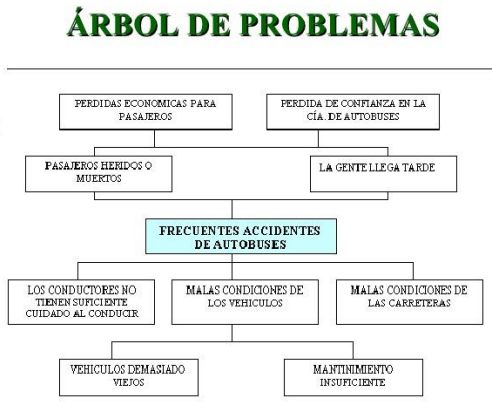 BeneficiariosDirectos:Indirectos:Proyectos relacionados y/o complementariosObjetivosObjetivo de Desarrollo Objetivo GeneralObjetivos EspecíficosMetasActividades(El documento debe ser presentado en Project)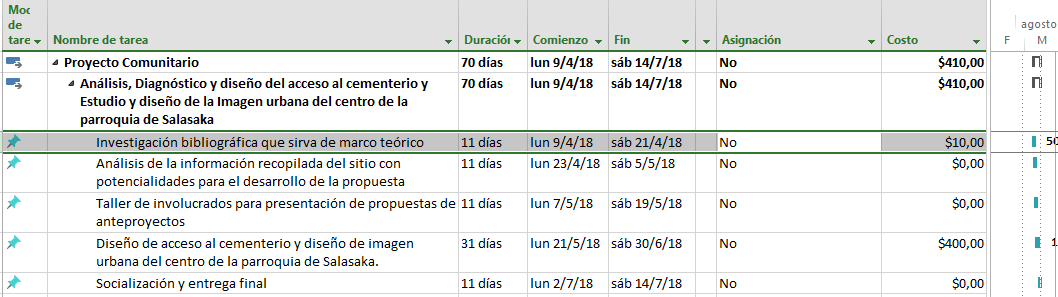 Duración del proyecto y vida útilImpacto ambientalAutogestión y sostenibilidadLegalización del proyecto de vinculación:20.1 Elaborado por el Docente Director del Proyecto/Programa:F: __________________________________Nombre: 20.2 Revisado por el Docente Coordinador de Vinculación de la Facultad:F: __________________________________Nombre:20.3 Aprobado por el Coordinador de Facultad:F: ___________________________________NombreFecha de presentación: Recibido por:3.1 EJES ESTRATÉGICOS DE VINCULACIÓN CON LA COLECTIVIDAD3.2 ÁREAS DE APLICACIÓN DE LOS     PROYECTOS DE VINCULACIÓN A) Ambientales B) Culturales C) Académico Investigativo                 D) Valores y Desarrollo SocialE) Publicaciones F) Responsabilidad Social Universitaria4.1 IDENTIFICACIÓN DE LAS UNIDADES QUE REALIZAN LA PROPUESTA DEL PROYECTO4.1 IDENTIFICACIÓN DE LAS UNIDADES QUE REALIZAN LA PROPUESTA DEL PROYECTO4.1 IDENTIFICACIÓN DE LAS UNIDADES QUE REALIZAN LA PROPUESTA DEL PROYECTO4.1 IDENTIFICACIÓN DE LAS UNIDADES QUE REALIZAN LA PROPUESTA DEL PROYECTO4.1 IDENTIFICACIÓN DE LAS UNIDADES QUE REALIZAN LA PROPUESTA DEL PROYECTO4.1.1 Sede (Matriz o Extensión)4.1.1 Sede (Matriz o Extensión)4.1.2 Facultad4.1.2 Facultad4.1.3 Carrera 4.1.3 Carrera 4.1.4 Modalidad de la Carrera (presencial, 4.1.4 Modalidad de la Carrera (presencial, Presencial - Semipresencial - DistanciaPresencial - Semipresencial - DistanciaPresencial - Semipresencial - Distancia4.2 RECURSOS HUMANOS ASIGNADOS PARA EL PROYECTO 4.2 RECURSOS HUMANOS ASIGNADOS PARA EL PROYECTO 4.2 RECURSOS HUMANOS ASIGNADOS PARA EL PROYECTO 4.2 RECURSOS HUMANOS ASIGNADOS PARA EL PROYECTO 4.2 RECURSOS HUMANOS ASIGNADOS PARA EL PROYECTO DOCENTES Y PROFESORES A TIEMPO COMPLETONOMBRE Y TITULO PROFESIONALNOMBRE Y TITULO PROFESIONALNOMBRE Y TITULO PROFESIONALHORARIO DE TRABAJO PARA EL PROYECTODocente Director de proyectoDocente/s miembros del equipo de trabajo4.3 NOMINA DE  ESTUDIANTES PARTICIPANTES4.3 NOMINA DE  ESTUDIANTES PARTICIPANTES4.3 NOMINA DE  ESTUDIANTES PARTICIPANTES4.3 NOMINA DE  ESTUDIANTES PARTICIPANTES4.3 NOMINA DE  ESTUDIANTES PARTICIPANTESDATOS PERSONALESDATOS PERSONALESDATOS PERSONALESEspecialidadFunciones AsignadasApellidos y NombresC.C.#C.C.#EspecialidadFunciones AsignadasVerbo +Sujeto +Frase calificativaLimpiar los causes hídricos de la Provincia de…durante el periodo 2012 - 2013Inversión total del ProyectoInversión total del ProyectoInversión total del ProyectoInversión total del ProyectoInversión total del ProyectoInversión total del ProyectoInversión total del ProyectoInversión total del Proyecto Meta/RubrosFUENTES DE FINANCIAMIENTO (dólares)FUENTES DE FINANCIAMIENTO (dólares)FUENTES DE FINANCIAMIENTO (dólares)FUENTES DE FINANCIAMIENTO (dólares)FUENTES DE FINANCIAMIENTO (dólares)FUENTES DE FINANCIAMIENTO (dólares)TOTAL Meta/RubrosExternasExternasInternasInternasInternasInternasTOTAL Meta/RubrosCréditoCooperaciónAutogestiónFiscalesUTIComunidadTOTALMETA 1Actividad 1.1Actividad 1.2Actividad n…META 2Actividad 2.1Actividad 2.2Actividad n…META 3Actividad 3.1Actividad 3.2TOTAL1500 Cronograma valorado de actividadesCronograma valorado de actividadesCronograma valorado de actividadesCronograma valorado de actividadesCronograma valorado de actividadesCronograma valorado de actividadesCronograma valorado de actividadesCronograma valorado de actividadesCronograma valorado de actividadesCronograma valorado de actividadesCronograma valorado de actividadesCronograma valorado de actividadesCronograma valorado de actividadesCronograma valorado de actividadesProgramación valorada (dólares)Programación valorada (dólares)Programación valorada (dólares)Programación valorada (dólares)Programación valorada (dólares)Programación valorada (dólares)Programación valorada (dólares)Programación valorada (dólares)Programación valorada (dólares)Programación valorada (dólares)Programación valorada (dólares)Programación valorada (dólares)Programación valorada (dólares)ActividadOct. 2018Nov. 2018Dic. 2018Ene. 2019Feb. 2019Mar. 2019Abr. 2019May. 2019Jun. 2019Jul. 2019Ago. 2019Sep. 2019TOTALMeta 1Actividad 1.13 salidas*$10 de combustiblex$30x$30$60Actividad 1.2 xxActividad 1.3 xxMeta 2Actividad 2.1 xxActividad 2.2 600 encuestas *3 hojas* 0.02 centavosx$36x$36$72Actividad 2.3 xxMeta 3Actividad 3.1 4 Anillados * $10x$40x$40$80Actividad 3.2 xxActividad 3.3 xxActividad 3.4 Rotulación material rígido 40*$1,50 x$60x$60$120TOTAL$30$36$40$60$30$36$40$60$332Indicadores de resultados alcanzados: cualitativos y/o cuantitativosIndicadores de resultados alcanzados: cualitativos y/o cuantitativosIndicadores de resultados alcanzados: cualitativos y/o cuantitativosIndicadores de resultados alcanzados: cualitativos y/o cuantitativosCronogramaIndicadores Verificables ObjetivamenteProductos o Resultados AlcanzadosNivel de Cumplimiento %Meta 1 Especificar cantidad, calidad y tiempo (Al finalizar la meta 1, los resultados de acuerdo a la información levantada establece que el 90% de encuestados desconocen del tema) Test tabulado25%Actividad 1.1Actividad 1.2Meta 2Actividad 2.1……TOTAL